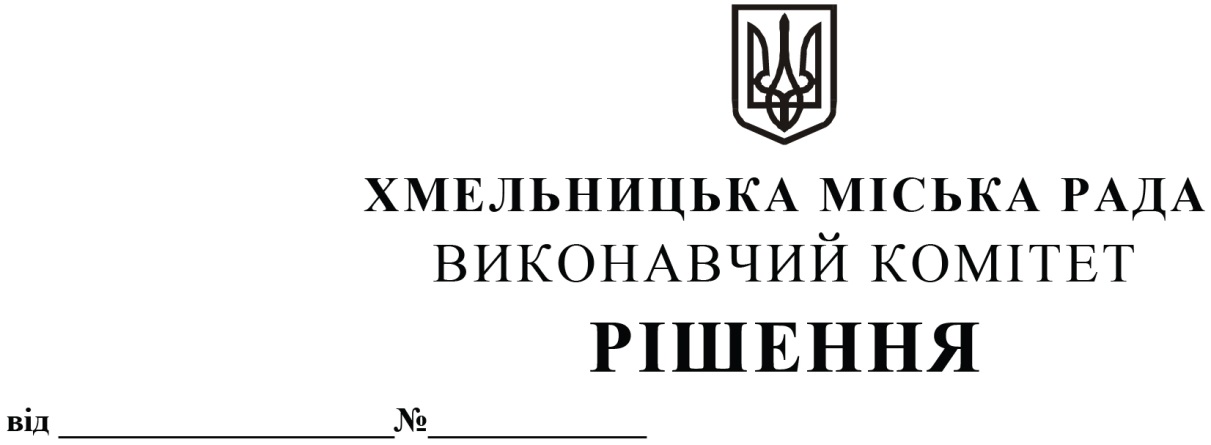 Розглянувши клопотання Головного управління Державної податкової служби у Хмельницькій області, з метою створення нових технологій діяльності податкової служби, які базуватимуться на використанні сучасної комп’ютерної техніки для створення бази, яка дозволить систематично і широко використовувати внутрішню та зовнішню інформацію для планування і виконання функцій щодо адміністрування податків і зборів, аудиту, ефективної боротьби з ухиленнями від сплати податків і скорочення фактів тіньової економіки на території Хмельницької міської територіальної громади, керуючись Законом України «Про місцеве самоврядування в Україні», виконавчий комітет міської радиВирішив:Внести на розгляд сесії міської ради пропозицію про внесення змін до Комплексної програми мобілізації зусиль Хмельницької міської ради та Головного управління Державної податкової служби у Хмельницькій області по забезпеченню надходжень до бюджету Хмельницької міської територіальної громади на 2021-2023 роки, затвердженої рішенням сьомої сесії міської ради № 9 від 14.07.2021, а саме:1.1. в додатку 1 до Комплексної програми в пункті 6 Паспорту Програми «Загальний обсяг фінансових ресурсів, необхідних для реалізації програми, всього, у тому числі:» цифри «16 212,67» замінити на цифри «16 343,07»;1.2. в додатку 1 до Комплексної програми в підпункті 6.1. пункту 6 Паспорту Програми «Коштів міської територіальної громади (в межах затвердженого кошторису)» цифри «16 212,67» замінити на цифри «16 343,07»;1.3. додаток 2 до Комплексної програми «Фінансування Комплексної програми мобілізації зусиль Хмельницької міської ради та Головного управління Державної податкової служби у Хмельницькій області по забезпеченню надходжень до бюджету Хмельницької міської територіальної громади на 2021-2023 роки» викласти в наступній редакції:1.4. в додатку 3 до Комплексної програми в пункті 1.5. цифри «99,6» замінити на цифри «230,0»;1.5. у рядку «Всього коштів»  додатку 3 до Комплексної програми цифри «5 784,49» замінити на цифри «5 914,89» та цифри «16212,67» замінити на цифри «16343,07»;Контроль за виконанням цього рішення покласти на керуючого справами виконавчого комітету Юлію САБІЙ. Міський голова					                                  Олександр СИМЧИШИН    Про внесення на розгляд сесії міської ради пропозиції про внесення змін до Комплексної програми мобілізації зусиль Хмельницької міської ради та Головного управління Державної податкової служби у Хмельницькій області по забезпеченню надходжень до бюджету Хмельницької міської територіальної громади на 2021-2023 рокиОбсяг коштів, які пропонується залучити на виконання Програми202120222023Усього витрат на виконання Програми(тис. грн.)Обсяг ресурсів, усього, у тому числі:5 990,04 438,185 914,8916 343,07Бюджет Хмельницької міської територіальної громади5 990,04 438,185 914,8916 343,07